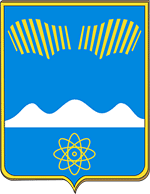 АДМИНИСТРАЦИЯ ГОРОДА ПОЛЯРНЫЕ ЗОРИ С ПОДВЕДОМСТВЕННОЙ ТЕРРИТОРИЕЙПОСТАНОВЛЕНИЕ«____» октября 2021 г.							          №____О внесении изменений в Положение о проведении на территории муниципального образования город Полярные Зори с подведомственной территорией квеста «Прошагай город. Заполярный атомград»1. Внести вПоложение о проведении на территории муниципального образования город Полярные Зори с подведомственной территорией квеста «Прошагай город. Заполярный атомград», утвержденное постановлением администрации города Полярные Зори от 30.09.2021 № 701, следующие изменения:1.1. В пункте 4.1 слова «не более 5 команд» заменить словами «не более 6 команд».2. Настоящее постановление вступает в силу со дня его официального опубликования.Глава города Полярные Зорис подведомственной территорией				    М.О. ПуховВизы согласования:Правовой отдел			___________		«__»_____2021годаОЭРиПР1-в дело, 1-прокуратура, 1-ОЭРиПР